	T.C.	SÜLEYMAN DEMİREL  ÜNİVERSİTESİ TIP FAKÜLTESİ DEKANLIĞINA	Fakültenizin……………………… nolu Dönem …… öğrencisiyim. 20…-20… eğitim- öğretim yılında Süleyman Demirel Üniversitesi Özel Öğrenci Yönergesinin 4. ve 5. maddesi uyarınca aşağıda belirtmiş olduğum stajlarımı ………………………………… Üniversitesinde özel öğrenci olarak almak istiyorum.	Bilgilerinize ve gereğini arz ederim. 	        …../…../20…. İletişim No:			İmza		Adı SoyadıEk:Alacağım Stajlar: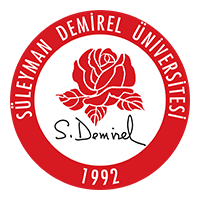 SÜLEYMAN DEMİREL ÜNİVERSİTESİTıp Fakültesi Dekanlığı Özel Öğrenci (Staj) FormuDoküman NoFR-222SÜLEYMAN DEMİREL ÜNİVERSİTESİTıp Fakültesi Dekanlığı Özel Öğrenci (Staj) Formuİlk Yayın Tarihi08.01.2024SÜLEYMAN DEMİREL ÜNİVERSİTESİTıp Fakültesi Dekanlığı Özel Öğrenci (Staj) FormuRevizyon TarihiSÜLEYMAN DEMİREL ÜNİVERSİTESİTıp Fakültesi Dekanlığı Özel Öğrenci (Staj) FormuRevizyon No000SÜLEYMAN DEMİREL ÜNİVERSİTESİTıp Fakültesi Dekanlığı Özel Öğrenci (Staj) FormuSayfa No1 / 1